Муниципальное бюджетное дошкольное образовательное учреждениедетский сад № 8 «Ёлочка» Конспект НОД с использованием  набора Ф.Фрёбеля по формированиюэлементарных математических представлений в старшей группе. «По дороге в царство снежной королевы» 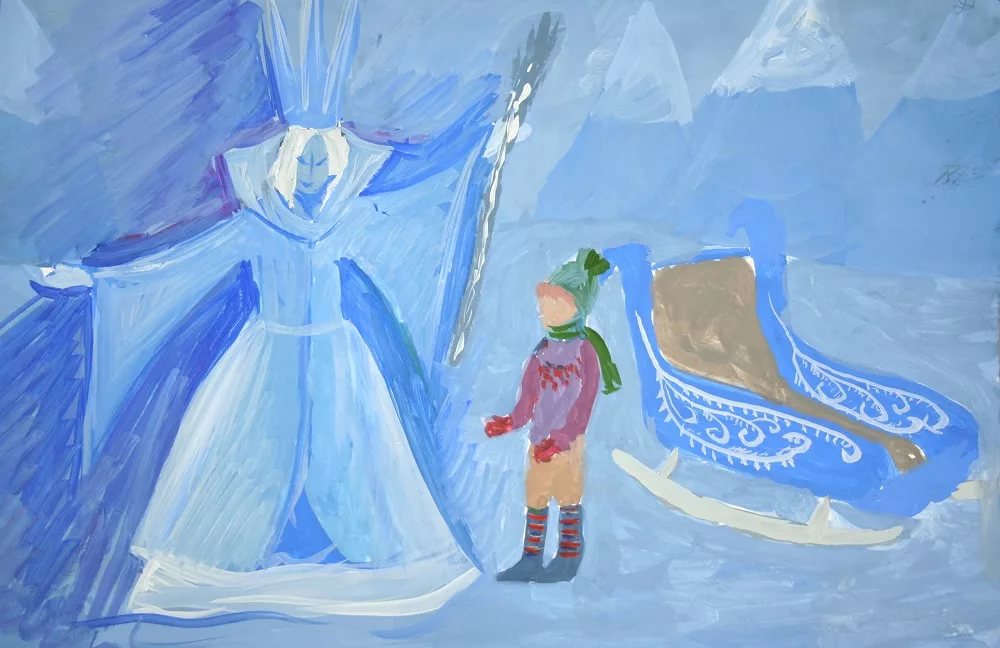 Выполнила: воспитательСмирнова Г.В.с. Бердники2020гЦель: Развитие элементов логического мышления и математических навыков детей старшего дошкольного возраста с использованием Даров Фрёбеля.Задачи:- учить понимать поставленную задачу и выполнять ее самостоятельно; - закрепить знания детей о геометрических фигурах и телах ;- закрепить навыки прямого и обратного счёта.- воспитывать самостоятельность, целеустремленность, устойчивость, интерес к математическим знаниям.- развивать логическое мышление, внимание, сосредоточенность память развивать наблюдательность и мелкую моторику;- развивать навыки конструктивного взаимодействия при коллективном решении поставленных задач, формировать навыки самоконтроля.Интеграция образовательных областей по задачам:1.Образовательная область «Познавательное развитие»:-закрепить навыки прямого и обратного счёта-развивать познавательно – исследовательскую и конструктивную деятельность-развивать умение решать математические задачки2.Образовательная область «Социально – коммуникативное развитие:формировать умение давать полный ответ на поставленный вопрос;3.Образовательная область «Речевое развитие»: развивать свободное общение в процессе работы с игровым набором «Дары Фрёбеля»Планируемый результат: Самостоятельное решение детьми старшего дошкольного возраста элементарных математических задач. Сформированность устойчивого интереса к занятиям математикой.Подготовительная работа: Решение математических задач с использованием даров Фрёбеля, настолько-печатные игры «Геометрические фигуры», Раскраски «Геометрические фигуры».Оборудование: проектор, ноутбук, экран, наборы «Дары Фребеля»: 5P, J1, J2, дар №7, дар №8.Ход НОД:Воспитатель (В): Приглашаю вас, ребята, совершить сказочное путешествие в страну, которая называется Дания. В этой стране жил замечательный сказочник Ганс Христиан Андерсен. Он написал много сказок и историй. Какие сказки Андерсена вы знаете?Ответы детей.Воспитатель: Сказка, в которую мы отправимся, называется “Снежная королева”.Ребята, вы должны помочь маленькой Герде освободить Кая из плена Снежной Королевы. В дороге будет немало трудностей и опасностей, но справиться с ними нам помогут ваши знания.1. Игровое упражнение “Улица города”.Педагог: Однажды бабушка рассказала Каю и Герде о том, что по вечерам Снежная Королева прилетает в города. Она проносится по заснеженной улице и заглядывает в окна домов. Предлагаю вам ребята прогуляться по улице и расставить домики в ряд слева направо от 1 до 10.«Посчитай правильно» («Дары Фрёбеля», дар № 10)Воспитатель: Вам нужно взять 10 фишек, посчитать их по возрастаниюи в обратном порядке.Дети выполняют, считают в прямом и обратном порядке до 10.Воспитатель: Молодцы, справились!2. Игровое упражнение “Снеговики”.Воспитатель: Сейчас на город опустился вечер. А днем на городской площади дети лепили снеговиков (демонстрация изображений). Два снеговика получились одинаковыми.Дети рассматривают изображения снеговиков, находят двух одинаковых, используя для ответа порядковые числительные.Воспитатель: Снежная Королева забрала Кая, но с приходом весны Герда отправилась его искать. Дойдя до реки, она заметила лодочку. Герда забралась в нее и лодочку, вместе с девочкой, понесло течение.3. Игровое упражнение “Река и ее обитатели”.Воспитатель: Плывя в лодочке, Герда увидела много интересного. Помогите девочке посчитать всех, кто живет в реке.Дети рассматривают изображение реки и ее обитателей (рак, улитки, рыбки, лягушки, кувшинки, считают и обозначают числом их количество.Рак – 1Улитки – 4Кувшинки – 5Рыбки – 7Лягушки – 9.Воспитатель: Герда увидела домик, возле которого стояла старушка. Старушка подцепила лодку клюкой и Герда сошла на берег. Старушка была колдуньей, но совсем не злой. Герда ей очень понравилась, и она решила оставить девочку у себя. Герда забыла Кая. Чтобы снять волшебство вы, ребята, должны правильно выполнить задание.4. Игровое упражнение “Цветы”. («Дары Фрёбеля», дар № 10)Воспитатель: А сейчас будем решать задачи и ответ выкладывать на столе.- Герда сорвала 3 розы и 2 тюльпана . Сколько цветов стало в букете?-Герда сорвала еще 3 гвоздики. Сколько в букете было цветов?Дети решают с помощью дара №10, ответ выкладывают на столеВоспитатель: Молодцы, ребята! Справились с заданием ! Вспомнить Кая, Герде помогли цветы.Устали немножко? Давайте разомнёмся и сил наберёмся.6. Динамическая пауза.В страну волшебных сказокпроделали мы путь,летели, плыли, ехали,пора и отдохнуть.Поднимайте выше ручкии дотянитесь до тучки.Руки в стороны потом,мы сейчас обнимем дом.В нем живет ученый кот,он вопросы задает:Как живете?Как идете?Как бежите?А как спите?Как проснулись?Потянулись?Как друг другу улыбнулись?Дала нам сказка отдохнуть,пора ребята снова в путь.Воспитатель : На холме Герда увидела замок. Перед замком расхаживал говорящий ворон. Герда спросила у птицы про Кая и рассказала, как хорошо они жили, пока Кай не пропал.7. Логическая задача “Семья”.У нас большая и дружная семья. Папа – шофер, мама – учитель, старшая сестра – повар, бабушка – пенсионерка, а Кай и Герда – ходят в детский сад. Сколько человек в семье? Сколько профессий?Воспитатель: История Герды растрогала всех обитателей замка. Принц и принцесса подарили девочке много подарков, а придворный повар приготовил для нее очень вкусное варенье.8. Игровое упражнение “Варенье”.Воспитатель: Рецепты варенья записаны в кулинарной книге (состав числа 10 из двух меньших чисел).Дети рассматривают картинки (изображения ягод и фруктов) и составляют рецепты. Например: 3 вишни и 7 клубничек; 1 груша и 9 яблок; 2 апельсина и 8 яблок; 4 яблока и 6 слив.Воспитатель: Герда продолжила путь в карете, которую ей подарили принц и принцесса. В лесу на карету напали разбойники.9. Дидактическая игра “Раскрасьте изображения цветными точками”.Воспитатель: Разбойники делят добычу (демонстрация изображений добычи).Дети рассматривают изображения предметов (яблоко, гитара,  ведро, мяч, пирамидка)Дети берут дары №8-цветные точки и выполняют задание.Воспитатель: Герда подружилась с маленькой разбойницей и уговорила ее отпустить на волю всех животных, которые томились в клетках, но за свое освобождение Герда подарила маленькой разбойнице ожерелье.10.Дидактическая игра “Составь ожерелье”Воспитатель: Ребята, берите Дар J1. Перед вами схема, объемные фигуры и шнурки. Помогите Герде составить ожерелье.(Перед детьми 3 набора и шнурки на каждого. Дети выполняют задание иВоспитатель: Молодцы, справились с заданием!Воспитатель: Ребята, для того ,чтобы нам попасть к замку Снежной королевы нам надо выполнить задание:10. Игра «Выложи фигуру» («Дары Фрёбеля», дар № 8)Воспитатель: А сейчас я предлагаю вам отгадать загадки и ответ выложить на столе.Три вершины,Три угла,Три сторонки –Кто же я? (треугольник)Не овал я и не круг,Треугольнику не друг.Прямоугольнику я брат,А зовут меня ... (квадрат)Встал квадрат на уголок –Ткнулся носом в потолок.Вверх он рос еще дней пять.Как теперь его назвать? (ромб)Обведи кирпич мелкомНа асфальте целиком,И получится фигура –Ты, конечно, с ней знаком. (прямоугольник)Дети выкладывают на столе фигуры, используя дар №8Воспитатель: Замок Снежной Королевы ослепительно белый, но если раскрасить его в разные цвета, сердечко Кая оттает. Он вспомнит Герду, и вернется домой.11. Свободное конструирование «Строим замок» («Дары Фрёбеля», дар №5, 5В, 6)Воспитатель: Ребята, у нас осталось последнее задание: вам предлагается построить замок.Дети конструируют, используя игровые наборы. Воспитатель наблюдает за тем, как дети справляются с заданием, интересуется их замыслом и выполнением.Итог. Вместе рассматриваем изображения, вспоминаем задания, которые выполняли. Воспитатель благодарит детей за работу на занятии.